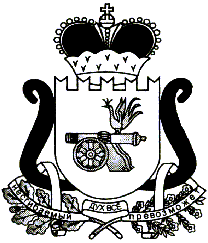 АДМИНИСТРАЦИЯ   МУНИЦИПАЛЬНОГО ОБРАЗОВАНИЯ«ЕЛЬНИНСКИЙ  РАЙОН» СМОЛЕНСКОЙ ОБЛАСТИП О С Т А Н О В Л Е Н И Е от  05.04.2022  № 205г. ЕльняО внесении изменений в муниципальную программу «Эффективное управление финансами и муниципальным долгом муниципального образования «Ельнинский район» Смоленской областиВ соответствии со статьей 179 Бюджетного кодекса Российской Федерации, постановлением Администрации муниципального образования «Ельнинский район» Смоленской области от 21.10.2013 № 615 «Об утверждении порядка разработки и реализации муниципальных программ Ельнинского района Смоленской области» (в редакции постановлений Администрации муниципального образования «Ельнинский район» Смоленской области от  31.10.2014 № 729, от 25.12.2014 № 852), Администрация муниципального образования «Ельнинский район» Смоленской области  п о с т а н о в л я е т:1. Внести в муниципальную программу «Эффективное управление финансами и муниципальным долгом муниципального образования «Ельнинский район» Смоленской области», утвержденную постановлением Администрации муниципального образования «Ельнинский район» Смоленской области от 29.01.2014 № 65 (в редакции постановлений Администрации муниципального образования «Ельнинский район» Смоленской области от 19.09.2014 № 635; от 30.12.2014  № 781; от 22.09.2015  № 309; от 28.01.2016  № 61; от 12.04.2016  № 355; от 02.03.2017 № 187; от 29.01.2018 № 68;от 04.03.2019№ 148 от 31.12.2019 № 793; от 24.01.2020 № 36; от 26.01.2021 № 46) следующие изменения: 	1) в паспорте программы позицию «Объемы ассигнований муниципальной программы (по годам реализации и в разрезе источников финансирования)» изложить в следующей редакции:2) Раздел 4. «Обоснование ресурсного обеспечения реализации муниципальной программы» изложить в следующей редакции:«Финансирование муниципальной программы осуществляется за счет средств областного бюджета, районного бюджета и бюджетов сельских поселений. Общий объем финансирования муниципальной программы на 2019-2024 годы составляет 176046,0 тыс. рублей:в 2019 году – 29493,9 тыс. рублей;в 2020 году – 29973,8 тыс. рублей;в 2021 году –30610,5 тыс. рублей;в 2022 году –31923,5 тыс. рублей;в 2023 году –26759,9 тыс. рублей;в 2024 году –27284,4 тыс. рублей;в том числе:районный бюджет – 145849,9 тыс. рублей: в 2019 году – 5525,8 тыс. рублей;в 2020 году – 28759,8 тыс. рублей;в 2021 году – 29337,7 тыс. рублей;в 2022году  – 30600,1 тыс. рублей;в 2023 году –25492,2 тыс. рублей;в 2024 году –26134,3 тыс. рублей,бюджет поселений – 216,0 тыс. рублей;в 2019 году – 36,0 тыс. рублей;в 2020году – 36,0 тыс. рублей;в 2021 году – 36,0 тыс. рублей;в 2022 году – 36,0 тыс. рублей;в 2023 году – 36,0 тыс. рублей;в 2024 году –36,0 тыс. рублей.областной бюджет –29980,1  тыс. рублей;в 2019 году – 23932,1 тыс. рублей;в 2020 году – 1178,0 тыс. рублей;в 2021 году –1236,8ыс. рублей;в 2022 году –1287,4 тыс. рублей;в 2023 году – 1231,7  тыс. рублей;в 2024 году – 1114,1тыс. рублей.».3) в паспорте подпрограммы «Управление муниципальным долгом муниципального образования «Ельнинский район» Смоленской области» муниципальной  программы «Эффективное управление  финансами и муниципальным долгом муниципального образования «Ельнинский район» Смоленской области »	 позицию «Объемы ассигнований муниципальной программы (по годам реализации и в разрезе источников финансирования)» изложить в следующей редакции:4) Раздел 4. «Обоснование ресурсного обеспечения реализации муниципальной программы» изложить в следующей редакции:«Объем бюджетных ассигнований на реализацию подпрограммы из средств районного бюджета составляет 798,6  тыс. рублей.».5) в паспорте подпрограммы «Поддержание устойчивого исполнения бюджетов поселений муниципального образования «Ельнинский район» Смоленской области» муниципальной программы «Эффективное управление финансами и муниципальным долгом муниципального  образования «Ельнинский район» Смоленской области» позицию «Объемы ассигнований муниципальной программы (по годам реализации и в разрезе источников финансирования)» изложить в следующей редакции:6) Раздел 4. «Обоснование ресурсного обеспечения реализации муниципальной программы» изложить в следующей редакции:«Объем бюджетных ассигнований на реализацию подпрограммы составляет 144887,9 тыс. рублей, в том числе средства областного  бюджета составляет 29980,1 тыс. рублей, средства районного  бюджета составляет 114907,8  тыс. рубля.».	7) в паспорте подпрограммы «Нормативно-методическое обеспечение и организация бюджетного процесса» муниципальной программы «Эффективное управление финансами и муниципальным долгом муниципального  образования «Ельнинский район» Смоленской области»  позицию «Объемы ассигнований муниципальной программы (по годам реализации и в разрезе источников финансирования)» изложить в следующей редакции:8) Раздел 2. «Ресурсное обеспечение обеспечивающей подпрограммы» изложить в следующей редакции:«Объем бюджетных ассигнований на реализацию подпрограммы составляет 30372,9 тыс. рублей, средства районного бюджета составляют 30156,9 тыс. рублей».9) Приложение №1к муниципальной программе «Эффективное управление финансами и муниципальным долгом муниципального образования «Ельнинский район» Смоленской области» изложить в следующей редакции:Приложение № 1к муниципальной программе«Эффективное управлениеФинансами и муниципальнымдолгом  муниципальногообразования «Ельнинский район»Смоленской области»Целевые показателиреализации муниципальной программы«Эффективное управление финансами и муниципальным долгом муниципального образования «Ельнинский район» Смоленской области»10) Приложение № 2 к муниципальной программе «Эффективное управление финансами и муниципальным долгом муниципального образования «Ельнинский район» Смоленской области» изложить в следующей редакции:Приложение № 2к муниципальной программе«Эффективное управлениефинансами и муниципальнымдолгом муниципального образования «Ельнинский район»Смоленской области»	План реализации муниципальной программы 	«Эффективное управление финансами и муниципальным долгом муниципального образования «Ельнинский район» Смоленской области»2. Контроль за исполнением настоящего постановления возложить на начальника финансового управления Администрации муниципального образования  «Ельнинский район» Смоленской области Т.В. Орещенкову.И.п. Главы муниципального образования «Ельнинский район» Смоленской области 				М.А. ПысинОбъемы ассигнований  муниципальной  программы (по годам реализации и в разрезе источников финансирования) Объем бюджетных ассигнований на реализацию программы за счет всех источников финансирования – 176046,0 тыс. рублей:в 2019 году – 29493,9 тыс. рублей;в 2020 году – 29973,8 тыс. рублей;в 2021 году – 30610,5 тыс. рублей;в 2022 году – 31923,5 тыс. рублей;в 2023 году – 26759,9 тыс. рублей.в 2024 году – 27284,4 тыс. рублей.в том числе:районный бюджет – 145849,9 тыс. рублей: в 2019 году – 5525,8 тыс. рублей;в 2020 году – 28759,8 тыс. рублей;в 2021 году – 29337,7 тыс. рублей;в 2022году – 30600,1 тыс. рублей;в 2023 году – 25492,2 тыс. рублей.в 2024 году – 26134,3 тыс. рублей.бюджет поселений –216,0тыс. рублей:в 2019 году – 36,0 тыс. рублей;в 2020 году – 36,0 тыс. рублей;в 2021 году – 36,0 тыс. рублей;в 2022 году – 36,0 тыс. рублей;в 2023 году – 36,0 тыс. рублей.в 2024 году – 36,0 тыс. рублей.областной бюджет – 29980,1 тыс. рублей;в 2019 году – 23932,1 тыс. рублей;в 2020 году – 1178,0 тыс. рублей;в 2021 году –1236,8 тыс. рублей;в 2022 году –1287,4 тыс. рублей;в 2023 году – 1231,7 тыс. рублей.в 2024 году – 1114,1 тыс. рублей.Объемы
ассигнований  подпрограммы (по годам реализации и в разрезе источников финансирования) Объем бюджетных ассигнований на реализацию подпрограммы за счет всех источников финансирования – 798,6 тыс. рублей:в 2019 году – 390,0 тыс. рублей;в 2020 году – 25,0 тыс. рублей;в 2021 году –  0,0 тыс. рублей;в 2022 году – 183,6 тыс. рублей;в 2023 году – 100,0 тыс. рублей;в 2024 году – 100,0 тыс. рублей.в том числе: районный бюджет – 798,6 тыс. рублей;в 2019 году – 390,0 тыс. рублей;в 2020 году – 25,0 тыс. рублей;в 2021 году – 0,0 тыс. рублей;в 2022 году – 183,6 тыс. рублей;в 2023 году – 100,0 тыс. рублей.в 2024 году – 100,0 тыс. рублей.Объемы
ассигнований  подпрограммы (по годам реализации и в разрезе источников финансирования) Объем бюджетных ассигнований на реализацию подпрограммы за счет всех источников финансирования – 144887,9 тыс. рублей:в 2019 году – 24159,8 тыс. рублей;в 2020 году – 24862,5 тыс. рублей;в 2021 году – 25442,3 тыс. рублей;в 2022 году – 26461,1 тыс. рублей;в 2023 году – 21813,4 тыс. рублей.в 2024 году – 22148,8 тыс. рублей.в том числе: районный бюджет – 114907,8 тыс. рублей: в 2019 году – 227,7 тыс. рублей;в 2020 году –23684,5 тыс. рублей;в 2021 году – 24205,5 тыс. рублей;в 2022 году – 25173,7 тыс. рублей;в 2023 году – 20581,7 тыс. рублей;в 2024 году – 21034,7 тыс. рублей.областной бюджет – 29980,1 тыс. рублей: в 2019 году – 23932,1 тыс. рублей;в 2020 году – 1178,0 тыс. рублей;в 2021 году – 1236,8тыс. рублей;в 2022 году – 1287,4 тыс. рублей;в 2023 году – 1231,7 тыс. рублей;в 2024 году – 1114,1 тыс. рублей.Объемы
ассигнований подпрограммы (по годам реализации и в разрезе источников финансирования) Объем бюджетных ассигнований на реализацию подпрограммы по годам составляет 30372,9 тыс. рублей, в т.ч.:2019 год – 4957,5 тыс. рублей;2020 год – 5086,3 тыс. рублей;2021 год – 5168,2 тыс. рублей;2022 год– 5278,8 тыс. рублей;2023 год– 4846,5 тыс. рублей;2024 год– 5035,6 тыс. рублей.в том числе:- районный бюджет -  30156,9 тыс. рублей: 2019 год – 4921,5 тыс. рублей;2020 год – 5050,3 тыс. рублей;2021 год – 5132,2 тыс. рублей;2022 год – 5242,8 тыс. рублей;2023 год– 4810,5 тыс. рублей;2024 год– 4999,6 тыс. рублей. - за счет бюджетов поселений 216,0 тыс. рублей: 2019 год – 36,0 тыс. рублей;2020 год – 36,0 тыс. рублей;2021 год – 36,0 тыс. рублей; 2022 год – 36,0 тыс. рублей;2023 год– 36,0 тыс. рублей;2024 год– 36,0 тыс. рублей.№ п/пНаименование подпрограммы и показателяНаименование подпрограммы и показателяЕдиница измеренияЕдиница измеренияБазовые значения показателей по годамБазовые значения показателей по годамБазовые значения показателей по годамПланируемые значения показателей (на период реализации решения о районном бюджете)Прогнозные значения показателейПланируемые значения показателей (на период реализации решения о районном бюджете)Прогнозные значения показателейПланируемые значения показателей (на период реализации решения о районном бюджете)Прогнозные значения показателейПланируемые значения показателей (на период реализации решения о районном бюджете)Прогнозные значения показателейПланируемые значения показателей (на период реализации решения о районном бюджете)Прогнозные значения показателейПланируемые значения показателей (на период реализации решения о районном бюджете)Прогнозные значения показателейПланируемые значения показателей (на период реализации решения о районном бюджете)Прогнозные значения показателейПланируемые значения показателей (на период реализации решения о районном бюджете)Прогнозные значения показателей№ п/пНаименование подпрограммы и показателяНаименование подпрограммы и показателяЕдиница измеренияЕдиница измерения20122013201320192019201920202021202220232024Цель муниципальной программы повышение качества управления муниципальными финансамиЦель муниципальной программы повышение качества управления муниципальными финансамиЦель муниципальной программы повышение качества управления муниципальными финансамиЦель муниципальной программы повышение качества управления муниципальными финансамиЦель муниципальной программы повышение качества управления муниципальными финансамиЦель муниципальной программы повышение качества управления муниципальными финансамиЦель муниципальной программы повышение качества управления муниципальными финансамиЦель муниципальной программы повышение качества управления муниципальными финансамиЦель муниципальной программы повышение качества управления муниципальными финансамиЦель муниципальной программы повышение качества управления муниципальными финансамиЦель муниципальной программы повышение качества управления муниципальными финансамиЦель муниципальной программы повышение качества управления муниципальными финансамиЦель муниципальной программы повышение качества управления муниципальными финансамиЦель муниципальной программы повышение качества управления муниципальными финансамиЦель муниципальной программы повышение качества управления муниципальными финансамиЦель муниципальной программы повышение качества управления муниципальными финансами1.Степень исполнения расходных обязательств районного бюджетаСтепень исполнения расходных обязательств районного бюджета%%97,2≥97≥97≥97≥97≥97≥97≥97≥97≥97≥972.Отношение объема муниципального долга муниципального образования «Ельнинский район» Смоленской области к общему годовому объему доходов районного бюджета без учета утвержденного объема безвозмездных поступленийОтношение объема муниципального долга муниципального образования «Ельнинский район» Смоленской области к общему годовому объему доходов районного бюджета без учета утвержденного объема безвозмездных поступлений%%не более 50не более 50не более 50не более 50не более 50не более 50не более 50не более 50не более 50не более 50не более 503. Сокращение в результате выравнивания расчетной бюджетной обеспеченности различий между наиболее обеспеченными и наименее обеспеченными поселениями Сокращение в результате выравнивания расчетной бюджетной обеспеченности различий между наиболее обеспеченными и наименее обеспеченными поселениями%%23,623,623,623,623,623,623,623,623,623,623,6Подпрограмма 1 «Управление муниципальным долгом муниципального образования «Ельнинский район» Смоленской области»Подпрограмма 1 «Управление муниципальным долгом муниципального образования «Ельнинский район» Смоленской области»Подпрограмма 1 «Управление муниципальным долгом муниципального образования «Ельнинский район» Смоленской области»Подпрограмма 1 «Управление муниципальным долгом муниципального образования «Ельнинский район» Смоленской области»Подпрограмма 1 «Управление муниципальным долгом муниципального образования «Ельнинский район» Смоленской области»Подпрограмма 1 «Управление муниципальным долгом муниципального образования «Ельнинский район» Смоленской области»Подпрограмма 1 «Управление муниципальным долгом муниципального образования «Ельнинский район» Смоленской области»Подпрограмма 1 «Управление муниципальным долгом муниципального образования «Ельнинский район» Смоленской области»Подпрограмма 1 «Управление муниципальным долгом муниципального образования «Ельнинский район» Смоленской области»Подпрограмма 1 «Управление муниципальным долгом муниципального образования «Ельнинский район» Смоленской области»Подпрограмма 1 «Управление муниципальным долгом муниципального образования «Ельнинский район» Смоленской области»Подпрограмма 1 «Управление муниципальным долгом муниципального образования «Ельнинский район» Смоленской области»Подпрограмма 1 «Управление муниципальным долгом муниципального образования «Ельнинский район» Смоленской области»Подпрограмма 1 «Управление муниципальным долгом муниципального образования «Ельнинский район» Смоленской области»Подпрограмма 1 «Управление муниципальным долгом муниципального образования «Ельнинский район» Смоленской области»Подпрограмма 1 «Управление муниципальным долгом муниципального образования «Ельнинский район» Смоленской области»1.Основное мероприятие. Расходы на обслуживание муниципального долга муниципального образования «Ельнинский район» Смоленской областиОсновное мероприятие. Расходы на обслуживание муниципального долга муниципального образования «Ельнинский район» Смоленской областиОсновное мероприятие. Расходы на обслуживание муниципального долга муниципального образования «Ельнинский район» Смоленской областиОсновное мероприятие. Расходы на обслуживание муниципального долга муниципального образования «Ельнинский район» Смоленской областиОсновное мероприятие. Расходы на обслуживание муниципального долга муниципального образования «Ельнинский район» Смоленской областиОсновное мероприятие. Расходы на обслуживание муниципального долга муниципального образования «Ельнинский район» Смоленской областиОсновное мероприятие. Расходы на обслуживание муниципального долга муниципального образования «Ельнинский район» Смоленской областиОсновное мероприятие. Расходы на обслуживание муниципального долга муниципального образования «Ельнинский район» Смоленской областиОсновное мероприятие. Расходы на обслуживание муниципального долга муниципального образования «Ельнинский район» Смоленской областиОсновное мероприятие. Расходы на обслуживание муниципального долга муниципального образования «Ельнинский район» Смоленской областиОсновное мероприятие. Расходы на обслуживание муниципального долга муниципального образования «Ельнинский район» Смоленской областиОсновное мероприятие. Расходы на обслуживание муниципального долга муниципального образования «Ельнинский район» Смоленской областиОсновное мероприятие. Расходы на обслуживание муниципального долга муниципального образования «Ельнинский район» Смоленской областиОсновное мероприятие. Расходы на обслуживание муниципального долга муниципального образования «Ельнинский район» Смоленской областиОсновное мероприятие. Расходы на обслуживание муниципального долга муниципального образования «Ельнинский район» Смоленской области1.1.Соотношение объема расходов на обслуживание муниципального долга и объема расходов районного бюджета, за исключением объема расходов, которые осуществляются за счет субвенций, предоставляемых из бюджетов бюджетной системы Российской Федерации Соотношение объема расходов на обслуживание муниципального долга и объема расходов районного бюджета, за исключением объема расходов, которые осуществляются за счет субвенций, предоставляемых из бюджетов бюджетной системы Российской Федерации %0000,250,250,250,250,010,510,550,590,511.2.Отношение объема не исполненных в срок долговых обязательств к общему объему муниципального долгаОтношение объема не исполненных в срок долговых обязательств к общему объему муниципального долга%000000000000%Подпрограмма 2«Поддержание устойчивого исполнения бюджетов поселений муниципального образования«Ельнинский район» Смоленской области»Подпрограмма 2«Поддержание устойчивого исполнения бюджетов поселений муниципального образования«Ельнинский район» Смоленской области»Подпрограмма 2«Поддержание устойчивого исполнения бюджетов поселений муниципального образования«Ельнинский район» Смоленской области»Подпрограмма 2«Поддержание устойчивого исполнения бюджетов поселений муниципального образования«Ельнинский район» Смоленской области»Подпрограмма 2«Поддержание устойчивого исполнения бюджетов поселений муниципального образования«Ельнинский район» Смоленской области»Подпрограмма 2«Поддержание устойчивого исполнения бюджетов поселений муниципального образования«Ельнинский район» Смоленской области»Подпрограмма 2«Поддержание устойчивого исполнения бюджетов поселений муниципального образования«Ельнинский район» Смоленской области»Подпрограмма 2«Поддержание устойчивого исполнения бюджетов поселений муниципального образования«Ельнинский район» Смоленской области»Подпрограмма 2«Поддержание устойчивого исполнения бюджетов поселений муниципального образования«Ельнинский район» Смоленской области»Подпрограмма 2«Поддержание устойчивого исполнения бюджетов поселений муниципального образования«Ельнинский район» Смоленской области»Подпрограмма 2«Поддержание устойчивого исполнения бюджетов поселений муниципального образования«Ельнинский район» Смоленской области»Подпрограмма 2«Поддержание устойчивого исполнения бюджетов поселений муниципального образования«Ельнинский район» Смоленской области»Подпрограмма 2«Поддержание устойчивого исполнения бюджетов поселений муниципального образования«Ельнинский район» Смоленской области»Подпрограмма 2«Поддержание устойчивого исполнения бюджетов поселений муниципального образования«Ельнинский район» Смоленской области»Подпрограмма 2«Поддержание устойчивого исполнения бюджетов поселений муниципального образования«Ельнинский район» Смоленской области»Подпрограмма 2«Поддержание устойчивого исполнения бюджетов поселений муниципального образования«Ельнинский район» Смоленской области»2.Основное мероприятие. Выравнивание бюджетной обеспеченности поселений муниципального образования«Ельнинский район» Смоленской областиОсновное мероприятие. Выравнивание бюджетной обеспеченности поселений муниципального образования«Ельнинский район» Смоленской областиОсновное мероприятие. Выравнивание бюджетной обеспеченности поселений муниципального образования«Ельнинский район» Смоленской областиОсновное мероприятие. Выравнивание бюджетной обеспеченности поселений муниципального образования«Ельнинский район» Смоленской областиОсновное мероприятие. Выравнивание бюджетной обеспеченности поселений муниципального образования«Ельнинский район» Смоленской областиОсновное мероприятие. Выравнивание бюджетной обеспеченности поселений муниципального образования«Ельнинский район» Смоленской областиОсновное мероприятие. Выравнивание бюджетной обеспеченности поселений муниципального образования«Ельнинский район» Смоленской областиОсновное мероприятие. Выравнивание бюджетной обеспеченности поселений муниципального образования«Ельнинский район» Смоленской областиОсновное мероприятие. Выравнивание бюджетной обеспеченности поселений муниципального образования«Ельнинский район» Смоленской областиОсновное мероприятие. Выравнивание бюджетной обеспеченности поселений муниципального образования«Ельнинский район» Смоленской областиОсновное мероприятие. Выравнивание бюджетной обеспеченности поселений муниципального образования«Ельнинский район» Смоленской областиОсновное мероприятие. Выравнивание бюджетной обеспеченности поселений муниципального образования«Ельнинский район» Смоленской областиОсновное мероприятие. Выравнивание бюджетной обеспеченности поселений муниципального образования«Ельнинский район» Смоленской областиОсновное мероприятие. Выравнивание бюджетной обеспеченности поселений муниципального образования«Ельнинский район» Смоленской областиОсновное мероприятие. Выравнивание бюджетной обеспеченности поселений муниципального образования«Ельнинский район» Смоленской области2.1.Выравнивание финансовых возможностей сельских и городского поселений Ельнинского района по осуществлению ими полномочий по решению вопросов местного значенияВыравнивание финансовых возможностей сельских и городского поселений Ельнинского района по осуществлению ими полномочий по решению вопросов местного значения%45,645,645,645,645,645,645,645,645,645,645,645,6Подпрограмма 3обеспечивающая подпрограмма «Нормативно-методическое обеспечение и организация бюджетного процесса»Подпрограмма 3обеспечивающая подпрограмма «Нормативно-методическое обеспечение и организация бюджетного процесса»Подпрограмма 3обеспечивающая подпрограмма «Нормативно-методическое обеспечение и организация бюджетного процесса»Подпрограмма 3обеспечивающая подпрограмма «Нормативно-методическое обеспечение и организация бюджетного процесса»Подпрограмма 3обеспечивающая подпрограмма «Нормативно-методическое обеспечение и организация бюджетного процесса»Подпрограмма 3обеспечивающая подпрограмма «Нормативно-методическое обеспечение и организация бюджетного процесса»Подпрограмма 3обеспечивающая подпрограмма «Нормативно-методическое обеспечение и организация бюджетного процесса»Подпрограмма 3обеспечивающая подпрограмма «Нормативно-методическое обеспечение и организация бюджетного процесса»Подпрограмма 3обеспечивающая подпрограмма «Нормативно-методическое обеспечение и организация бюджетного процесса»Подпрограмма 3обеспечивающая подпрограмма «Нормативно-методическое обеспечение и организация бюджетного процесса»Подпрограмма 3обеспечивающая подпрограмма «Нормативно-методическое обеспечение и организация бюджетного процесса»Подпрограмма 3обеспечивающая подпрограмма «Нормативно-методическое обеспечение и организация бюджетного процесса»Подпрограмма 3обеспечивающая подпрограмма «Нормативно-методическое обеспечение и организация бюджетного процесса»Подпрограмма 3обеспечивающая подпрограмма «Нормативно-методическое обеспечение и организация бюджетного процесса»Подпрограмма 3обеспечивающая подпрограмма «Нормативно-методическое обеспечение и организация бюджетного процесса»Подпрограмма 3обеспечивающая подпрограмма «Нормативно-методическое обеспечение и организация бюджетного процесса»Основное мероприятие. Обеспечение организационных условий для реализации муниципальной программыОсновное мероприятие. Обеспечение организационных условий для реализации муниципальной программыОсновное мероприятие. Обеспечение организационных условий для реализации муниципальной программыОсновное мероприятие. Обеспечение организационных условий для реализации муниципальной программыОсновное мероприятие. Обеспечение организационных условий для реализации муниципальной программыОсновное мероприятие. Обеспечение организационных условий для реализации муниципальной программыОсновное мероприятие. Обеспечение организационных условий для реализации муниципальной программыОсновное мероприятие. Обеспечение организационных условий для реализации муниципальной программыОсновное мероприятие. Обеспечение организационных условий для реализации муниципальной программыОсновное мероприятие. Обеспечение организационных условий для реализации муниципальной программыОсновное мероприятие. Обеспечение организационных условий для реализации муниципальной программыОсновное мероприятие. Обеспечение организационных условий для реализации муниципальной программыОсновное мероприятие. Обеспечение организационных условий для реализации муниципальной программыОсновное мероприятие. Обеспечение организационных условий для реализации муниципальной программыОсновное мероприятие. Обеспечение организационных условий для реализации муниципальной программыОсновное мероприятие. Обеспечение организационных условий для реализации муниципальной программы3.1.3.1.Отношение дефицита бюджета к объему доходов бюджета без учета безвозмездных поступлений    %0,00,00,0не более 10не более 10не более 10не более 10не более 10не более 10не более 10не более 10не более 53.2.3.2.Отношение налоговых и неналоговых доходов к расходам%18,318,319,1не менее 10,0не менее 10,0не менее 10,0не менее 10,0не менее 10,0не менее 10,0не менее 10,0не менее 10,0не менее 10,03.3.3.3.Доля получателей бюджетных средств, а также муниципальных бюджетных учреждений, лицевые счета которых обслуживаются в Финансовом управлении%1001001001001001001001001001001001003.4.3.4.Соотношение количества случаев выплаты заработной платы работникам органов исполнительной власти и муниципальных учреждений с нарушением сроков выдачи к общему количеству выплат%1111111111113.5.3.5.Время исполнения надлежаще оформленных платежных документов, представленных:а) получателями бюджетных средств;б) муниципальными бюджетными учреждениямидни2222222222223.6.3.6. Исполнение бюджета по расходам с учетом предоставленных платежных документов%97,297,298,098,098,098,098,098,098,098,098,0983.7.3.7.Процент исполнения плана поступления налоговых и неналоговых доходов в районный бюджет.%116,6116,698,099,299,2100,0100,0100,0100,0100,0100,0100наименование показателяИсполнительмероприятия 
Исполнительмероприятия 
Источники финансового обеспечения (расшифровать)Источники финансового обеспечения (расшифровать)Источники финансового обеспечения (расшифровать)Объем средств на реализацию муниципальной программы на отчетный год и плановый период, тыс. рублейОбъем средств на реализацию муниципальной программы на отчетный год и плановый период, тыс. рублейОбъем средств на реализацию муниципальной программы на отчетный год и плановый период, тыс. рублейОбъем средств на реализацию муниципальной программы на отчетный год и плановый период, тыс. рублейОбъем средств на реализацию муниципальной программы на отчетный год и плановый период, тыс. рублейОбъем средств на реализацию муниципальной программы на отчетный год и плановый период, тыс. рублейОбъем средств на реализацию муниципальной программы на отчетный год и плановый период, тыс. рублейОбъем средств на реализацию муниципальной программы на отчетный год и плановый период, тыс. рублейОбъем средств на реализацию муниципальной программы на отчетный год и плановый период, тыс. рублейОбъем средств на реализацию муниципальной программы на отчетный год и плановый период, тыс. рублейОбъем средств на реализацию муниципальной программы на отчетный год и плановый период, тыс. рублейОбъем средств на реализацию муниципальной программы на отчетный год и плановый период, тыс. рублейОбъем средств на реализацию муниципальной программы на отчетный год и плановый период, тыс. рублейОбъем средств на реализацию муниципальной программы на отчетный год и плановый период, тыс. рублейОбъем средств на реализацию муниципальной программы на отчетный год и плановый период, тыс. рублейОбъем средств на реализацию муниципальной программы на отчетный год и плановый период, тыс. рублейОбъем средств на реализацию муниципальной программы на отчетный год и плановый период, тыс. рублейОбъем средств на реализацию муниципальной программы на отчетный год и плановый период, тыс. рублейОбъем средств на реализацию муниципальной программы на отчетный год и плановый период, тыс. рублейОбъем средств на реализацию муниципальной программы на отчетный год и плановый период, тыс. рублейОбъем средств на реализацию муниципальной программы на отчетный год и плановый период, тыс. рублейОбъем средств на реализацию муниципальной программы на отчетный год и плановый период, тыс. рублейПланируемое значение показателя на реализацию муниципальной программы на отчетный год и плановый периодПланируемое значение показателя на реализацию муниципальной программы на отчетный год и плановый периодПланируемое значение показателя на реализацию муниципальной программы на отчетный год и плановый периодПланируемое значение показателя на реализацию муниципальной программы на отчетный год и плановый периодПланируемое значение показателя на реализацию муниципальной программы на отчетный год и плановый периодПланируемое значение показателя на реализацию муниципальной программы на отчетный год и плановый периодПланируемое значение показателя на реализацию муниципальной программы на отчетный год и плановый периоднаименование показателяИсполнительмероприятия 
Исполнительмероприятия 
Источники финансового обеспечения (расшифровать)Источники финансового обеспечения (расшифровать)Источники финансового обеспечения (расшифровать)всеговсего201920192019202020202020202020212021202120222022202220222023202320232024202420242019201920202021202220232024Цель муниципальной программы: повышение качества управления муниципальными финансамиЦель муниципальной программы: повышение качества управления муниципальными финансамиЦель муниципальной программы: повышение качества управления муниципальными финансамиЦель муниципальной программы: повышение качества управления муниципальными финансамиЦель муниципальной программы: повышение качества управления муниципальными финансамиЦель муниципальной программы: повышение качества управления муниципальными финансамиЦель муниципальной программы: повышение качества управления муниципальными финансамиЦель муниципальной программы: повышение качества управления муниципальными финансамиЦель муниципальной программы: повышение качества управления муниципальными финансамиЦель муниципальной программы: повышение качества управления муниципальными финансамиЦель муниципальной программы: повышение качества управления муниципальными финансамиЦель муниципальной программы: повышение качества управления муниципальными финансамиЦель муниципальной программы: повышение качества управления муниципальными финансамиЦель муниципальной программы: повышение качества управления муниципальными финансамиЦель муниципальной программы: повышение качества управления муниципальными финансамиЦель муниципальной программы: повышение качества управления муниципальными финансамиЦель муниципальной программы: повышение качества управления муниципальными финансамиЦель муниципальной программы: повышение качества управления муниципальными финансамиЦель муниципальной программы: повышение качества управления муниципальными финансамиЦель муниципальной программы: повышение качества управления муниципальными финансамиЦель муниципальной программы: повышение качества управления муниципальными финансамиЦель муниципальной программы: повышение качества управления муниципальными финансамиЦель муниципальной программы: повышение качества управления муниципальными финансамиЦель муниципальной программы: повышение качества управления муниципальными финансамиЦель муниципальной программы: повышение качества управления муниципальными финансамиЦель муниципальной программы: повышение качества управления муниципальными финансамиЦель муниципальной программы: повышение качества управления муниципальными финансамиЦель муниципальной программы: повышение качества управления муниципальными финансамиЦель муниципальной программы: повышение качества управления муниципальными финансамиЦель муниципальной программы: повышение качества управления муниципальными финансамиЦель муниципальной программы: повышение качества управления муниципальными финансамиЦель муниципальной программы: повышение качества управления муниципальными финансамиЦель муниципальной программы: повышение качества управления муниципальными финансамиЦель муниципальной программы: повышение качества управления муниципальными финансамиЦель муниципальной программы: повышение качества управления муниципальными финансамиСтепень исполнения расходных обязательств районного бюджета, %хххххххххххххххххххххххххх≥97≥97≥97≥97≥97≥97≥97≥97Отношение объема муниципального долга муниципального образования «Ельнинский район» Смоленской области к общему годовому объему доходов районного бюджета без учета утвержденного объема безвозмездных поступлений, %ххххххххххххххххххххххххххне более 50не более 50не более 50не более 50Не более50не более 50не более 50не более 50 Сокращение в результате выравнивания расчетной бюджетной обеспеченности различий между наиболее обеспеченными и наименее обеспеченными поселениями, %хххххххххххххххххххххххххх23,623,623,623,623,623,623,623,6Подпрограмма 1«Управление муниципальным долгом муниципального образования «Ельнинский район» Смоленской области»Финансовое управлениеФинансовое управлениеРайонный бюджетРайонный бюджетРайонный бюджет798,6798,6390,0390,0390,025,025,025,025,00,00,00,0183,6183,6183,6100,0100,0100,0100,0100,0100,00,00,00,00,00,00,00,00,0Основное мероприятие. Расходы на обслуживание муниципального долга муниципального образования «Ельнинский район» Смоленской областиОсновное мероприятие. Расходы на обслуживание муниципального долга муниципального образования «Ельнинский район» Смоленской областиОсновное мероприятие. Расходы на обслуживание муниципального долга муниципального образования «Ельнинский район» Смоленской областиОсновное мероприятие. Расходы на обслуживание муниципального долга муниципального образования «Ельнинский район» Смоленской областиОсновное мероприятие. Расходы на обслуживание муниципального долга муниципального образования «Ельнинский район» Смоленской областиОсновное мероприятие. Расходы на обслуживание муниципального долга муниципального образования «Ельнинский район» Смоленской областиОсновное мероприятие. Расходы на обслуживание муниципального долга муниципального образования «Ельнинский район» Смоленской областиОсновное мероприятие. Расходы на обслуживание муниципального долга муниципального образования «Ельнинский район» Смоленской областиОсновное мероприятие. Расходы на обслуживание муниципального долга муниципального образования «Ельнинский район» Смоленской областиОсновное мероприятие. Расходы на обслуживание муниципального долга муниципального образования «Ельнинский район» Смоленской областиОсновное мероприятие. Расходы на обслуживание муниципального долга муниципального образования «Ельнинский район» Смоленской областиОсновное мероприятие. Расходы на обслуживание муниципального долга муниципального образования «Ельнинский район» Смоленской областиОсновное мероприятие. Расходы на обслуживание муниципального долга муниципального образования «Ельнинский район» Смоленской областиОсновное мероприятие. Расходы на обслуживание муниципального долга муниципального образования «Ельнинский район» Смоленской областиОсновное мероприятие. Расходы на обслуживание муниципального долга муниципального образования «Ельнинский район» Смоленской областиОсновное мероприятие. Расходы на обслуживание муниципального долга муниципального образования «Ельнинский район» Смоленской областиОсновное мероприятие. Расходы на обслуживание муниципального долга муниципального образования «Ельнинский район» Смоленской областиОсновное мероприятие. Расходы на обслуживание муниципального долга муниципального образования «Ельнинский район» Смоленской областиОсновное мероприятие. Расходы на обслуживание муниципального долга муниципального образования «Ельнинский район» Смоленской областиОсновное мероприятие. Расходы на обслуживание муниципального долга муниципального образования «Ельнинский район» Смоленской областиОсновное мероприятие. Расходы на обслуживание муниципального долга муниципального образования «Ельнинский район» Смоленской областиОсновное мероприятие. Расходы на обслуживание муниципального долга муниципального образования «Ельнинский район» Смоленской областиОсновное мероприятие. Расходы на обслуживание муниципального долга муниципального образования «Ельнинский район» Смоленской областиОсновное мероприятие. Расходы на обслуживание муниципального долга муниципального образования «Ельнинский район» Смоленской областиОсновное мероприятие. Расходы на обслуживание муниципального долга муниципального образования «Ельнинский район» Смоленской областиОсновное мероприятие. Расходы на обслуживание муниципального долга муниципального образования «Ельнинский район» Смоленской областиОсновное мероприятие. Расходы на обслуживание муниципального долга муниципального образования «Ельнинский район» Смоленской областиОсновное мероприятие. Расходы на обслуживание муниципального долга муниципального образования «Ельнинский район» Смоленской областиОсновное мероприятие. Расходы на обслуживание муниципального долга муниципального образования «Ельнинский район» Смоленской областиОсновное мероприятие. Расходы на обслуживание муниципального долга муниципального образования «Ельнинский район» Смоленской областиОсновное мероприятие. Расходы на обслуживание муниципального долга муниципального образования «Ельнинский район» Смоленской областиОсновное мероприятие. Расходы на обслуживание муниципального долга муниципального образования «Ельнинский район» Смоленской областиОсновное мероприятие. Расходы на обслуживание муниципального долга муниципального образования «Ельнинский район» Смоленской областиОсновное мероприятие. Расходы на обслуживание муниципального долга муниципального образования «Ельнинский район» Смоленской областиОсновное мероприятие. Расходы на обслуживание муниципального долга муниципального образования «Ельнинский район» Смоленской областиСоотношение объема расходов на обслуживание муниципального долга и объема расходов районного бюджета, за исключением объема расходов, которые осуществляются за счет субвенций, предоставляемых из бюджетов бюджетной системы Российской Федерации, %ххххххххххххххххххххххххх0,250,250,250,540,540,510,590,60,6Отношение объема не исполненных в срок долговых обязательств к общему объему муниципального долга, %хххх0,00,00,00,00,00,00,00,00,00,00,00,00,00,00,00,00,00,00,00,00,0ххххххСвоевременное и полное исполнение расходных обязательств по обслуживанию муниципального долгаФинансовое управлениеРайонный бюджетРайонный бюджетРайонный бюджет798,6798,6798,6798,6390,0390,0390,025,025,00,00,00,0183,6183,6183,6100,0100,0100,0100,0100,0100,00,00,00,0ххххххПодпрограмма 2«Поддержание устойчивого исполнения бюджетов поселений муниципального образования «Ельнинский район» Смоленской области»Финансовое управлениеОбластной бюджетРайонный бюджетОбластной бюджетРайонный бюджетОбластной бюджетРайонный бюджет29980,1114907,829980,1114907,829980,1114907,829980,1114907,823932,1227,723932,1227,723932,1227,71178,023684,51178,023684,51236,824205,51236,824205,51236,824205,51287,425173,71287,425173,71287,425173,71231,7 20581,71231,7 20581,71231,7 20581,71114,121034,71114,121034,71114,121034,7хххххххххОсновное мероприятие. Выравнивание бюджетной обеспеченности поселений муниципального образования «Ельнинский район» Смоленской областиОсновное мероприятие. Выравнивание бюджетной обеспеченности поселений муниципального образования «Ельнинский район» Смоленской областиОсновное мероприятие. Выравнивание бюджетной обеспеченности поселений муниципального образования «Ельнинский район» Смоленской областиОсновное мероприятие. Выравнивание бюджетной обеспеченности поселений муниципального образования «Ельнинский район» Смоленской областиОсновное мероприятие. Выравнивание бюджетной обеспеченности поселений муниципального образования «Ельнинский район» Смоленской областиОсновное мероприятие. Выравнивание бюджетной обеспеченности поселений муниципального образования «Ельнинский район» Смоленской областиОсновное мероприятие. Выравнивание бюджетной обеспеченности поселений муниципального образования «Ельнинский район» Смоленской областиОсновное мероприятие. Выравнивание бюджетной обеспеченности поселений муниципального образования «Ельнинский район» Смоленской областиОсновное мероприятие. Выравнивание бюджетной обеспеченности поселений муниципального образования «Ельнинский район» Смоленской областиОсновное мероприятие. Выравнивание бюджетной обеспеченности поселений муниципального образования «Ельнинский район» Смоленской областиОсновное мероприятие. Выравнивание бюджетной обеспеченности поселений муниципального образования «Ельнинский район» Смоленской областиОсновное мероприятие. Выравнивание бюджетной обеспеченности поселений муниципального образования «Ельнинский район» Смоленской областиОсновное мероприятие. Выравнивание бюджетной обеспеченности поселений муниципального образования «Ельнинский район» Смоленской областиОсновное мероприятие. Выравнивание бюджетной обеспеченности поселений муниципального образования «Ельнинский район» Смоленской областиОсновное мероприятие. Выравнивание бюджетной обеспеченности поселений муниципального образования «Ельнинский район» Смоленской областиОсновное мероприятие. Выравнивание бюджетной обеспеченности поселений муниципального образования «Ельнинский район» Смоленской областиОсновное мероприятие. Выравнивание бюджетной обеспеченности поселений муниципального образования «Ельнинский район» Смоленской областиОсновное мероприятие. Выравнивание бюджетной обеспеченности поселений муниципального образования «Ельнинский район» Смоленской областиОсновное мероприятие. Выравнивание бюджетной обеспеченности поселений муниципального образования «Ельнинский район» Смоленской областиОсновное мероприятие. Выравнивание бюджетной обеспеченности поселений муниципального образования «Ельнинский район» Смоленской областиОсновное мероприятие. Выравнивание бюджетной обеспеченности поселений муниципального образования «Ельнинский район» Смоленской областиОсновное мероприятие. Выравнивание бюджетной обеспеченности поселений муниципального образования «Ельнинский район» Смоленской областиОсновное мероприятие. Выравнивание бюджетной обеспеченности поселений муниципального образования «Ельнинский район» Смоленской областиОсновное мероприятие. Выравнивание бюджетной обеспеченности поселений муниципального образования «Ельнинский район» Смоленской областиОсновное мероприятие. Выравнивание бюджетной обеспеченности поселений муниципального образования «Ельнинский район» Смоленской областиОсновное мероприятие. Выравнивание бюджетной обеспеченности поселений муниципального образования «Ельнинский район» Смоленской областиОсновное мероприятие. Выравнивание бюджетной обеспеченности поселений муниципального образования «Ельнинский район» Смоленской областиОсновное мероприятие. Выравнивание бюджетной обеспеченности поселений муниципального образования «Ельнинский район» Смоленской областиОсновное мероприятие. Выравнивание бюджетной обеспеченности поселений муниципального образования «Ельнинский район» Смоленской областиОсновное мероприятие. Выравнивание бюджетной обеспеченности поселений муниципального образования «Ельнинский район» Смоленской областиОсновное мероприятие. Выравнивание бюджетной обеспеченности поселений муниципального образования «Ельнинский район» Смоленской областиОсновное мероприятие. Выравнивание бюджетной обеспеченности поселений муниципального образования «Ельнинский район» Смоленской областиОсновное мероприятие. Выравнивание бюджетной обеспеченности поселений муниципального образования «Ельнинский район» Смоленской областиОсновное мероприятие. Выравнивание бюджетной обеспеченности поселений муниципального образования «Ельнинский район» Смоленской областиОсновное мероприятие. Выравнивание бюджетной обеспеченности поселений муниципального образования «Ельнинский район» Смоленской областиВыравнивание финансовых возможностей городского и сельских поселений Ельнинского района по осуществлению ими полномочий по решению вопросов местного значения, %ххххххххххххххххххххххххх45,645,645,645,645,645,645,645,645,6Предоставление бюджетам поселений дотаций на выравнивание бюджетной обеспеченности поселенийФинансовое управлениеОбластной бюджетРайонный бюджетОбластной бюджетРайонный бюджет29980,1 114907,829980,1 114907,829980,1 114907,823932,1 227,723932,1 227,723932,1 227,71178,023684,51178,023684,51178,023684,51236,824205,51236,824205,51236,824205,51287,425173,71287,425173,71287,425173,71231,720581,71231,720581,71231,720581,71231,720581,71114,121034,71114,121034,71114,121034,7хххххххххПодпрограмма 3обеспечивающая подпрограмма «Нормативно-методическое обеспечение и организация бюджетного процесса»Финансовое управлениеРайонный бюджетБюджет поселенийРайонный бюджетБюджет поселений30156,9216,030156,9216,030156,9216,04921,536,04921,536,04921,536,05050,336,05050,336,05050,336,05132,236,05132,236,05132,236,05242,836,05242,836,05242,836,04810,536,04810,536,04810,536,04810,536,04999,6364999,6364999,636хххххххххОсновное мероприятие. Обеспечение организационных условий для реализации муниципальной программыОсновное мероприятие. Обеспечение организационных условий для реализации муниципальной программыОсновное мероприятие. Обеспечение организационных условий для реализации муниципальной программыОсновное мероприятие. Обеспечение организационных условий для реализации муниципальной программыОсновное мероприятие. Обеспечение организационных условий для реализации муниципальной программыОсновное мероприятие. Обеспечение организационных условий для реализации муниципальной программыОсновное мероприятие. Обеспечение организационных условий для реализации муниципальной программыОсновное мероприятие. Обеспечение организационных условий для реализации муниципальной программыОсновное мероприятие. Обеспечение организационных условий для реализации муниципальной программыОсновное мероприятие. Обеспечение организационных условий для реализации муниципальной программыОсновное мероприятие. Обеспечение организационных условий для реализации муниципальной программыОсновное мероприятие. Обеспечение организационных условий для реализации муниципальной программыОсновное мероприятие. Обеспечение организационных условий для реализации муниципальной программыОсновное мероприятие. Обеспечение организационных условий для реализации муниципальной программыОсновное мероприятие. Обеспечение организационных условий для реализации муниципальной программыОсновное мероприятие. Обеспечение организационных условий для реализации муниципальной программыОсновное мероприятие. Обеспечение организационных условий для реализации муниципальной программыОсновное мероприятие. Обеспечение организационных условий для реализации муниципальной программыОсновное мероприятие. Обеспечение организационных условий для реализации муниципальной программыОсновное мероприятие. Обеспечение организационных условий для реализации муниципальной программыОсновное мероприятие. Обеспечение организационных условий для реализации муниципальной программыОсновное мероприятие. Обеспечение организационных условий для реализации муниципальной программыОсновное мероприятие. Обеспечение организационных условий для реализации муниципальной программыОсновное мероприятие. Обеспечение организационных условий для реализации муниципальной программыОсновное мероприятие. Обеспечение организационных условий для реализации муниципальной программыОсновное мероприятие. Обеспечение организационных условий для реализации муниципальной программыОсновное мероприятие. Обеспечение организационных условий для реализации муниципальной программыОсновное мероприятие. Обеспечение организационных условий для реализации муниципальной программыОсновное мероприятие. Обеспечение организационных условий для реализации муниципальной программыОсновное мероприятие. Обеспечение организационных условий для реализации муниципальной программыОсновное мероприятие. Обеспечение организационных условий для реализации муниципальной программыОсновное мероприятие. Обеспечение организационных условий для реализации муниципальной программыОсновное мероприятие. Обеспечение организационных условий для реализации муниципальной программыОсновное мероприятие. Обеспечение организационных условий для реализации муниципальной программыОсновное мероприятие. Обеспечение организационных условий для реализации муниципальной программыОтношение дефицита бюджета к объему доходов бюджета без учета безвозмездных поступлений, %хххххххххххххххххххххххххНе более 5%Не более 5%Не более 5%Не более 5%Не более 5%Не более 5%Не более 5%Не более 5%Не более 5%Отношение налоговых и неналоговых доходов к расходам, %хххххххххххххххххххххххххНе менее 10%Не менее 10%Не менее 10%Не менее 10%Не менее 10%Неменее 10%Не менее 10%Не менее 10%Не менее 10%Доля получателей бюджетных средств, а также муниципальных бюджетных учреждений, лицевые счета которых обслуживаются в Финансовом управлении, %ххххххххххххххххххххххххх100%100%100%100%100%100%100%100%100%Соотношение количества случаев выплаты заработной платы работникам органов исполнительной власти и муниципальных учреждений с нарушением сроков выдачи к общему количеству выплат, %ххххххххххххххххххххххххх111111111Время исполнения надлежаще оформленных платежных документов, представленных:а) получателями бюджетных средств;б) муниципальными бюджетными учреждениями, дниххххххххххххххххххххххххх222222222 Исполнение бюджета по расходам с учетом предоставленных платежных документов, %ххххххххххххххххххххххххх98%98%98%98%98%98%98%98%98%Процент исполнения плана поступления налоговых и неналоговых доходов в районный бюджет, %ххххххххххххххххххххххххх100%100%100%100%100%100%100%100%100%Обеспечение деятельности финансового управления Администрации муниципального образования «Ельнинский район» Смоленской области Финансовое управлениеФинансовое управлениеРайонный бюджетБюджет поселений30156,9216,030156,9216,030156,9216,04921,536,04921,536,04921,536,05050,336,05050,336,05050,336,05132,236,05132,236,05132,236,05242,836,05242,836,05242,836,04810,536,04810,536,04810,536,04810,536,04999,6364999,6364999,636хххххххххВсего по программе «Эффективное управление финансами и муниципальным долгом муниципального образования «Ельнинский район» Смоленской области »: ххх176046,0176046,0176046,029493,929493,929493,929973,829973,829973,830610,530610,530610,531923,531923,531923,526759,926759,926759,926759,927284,427284,427284,4хххххххххОбластной бюджетххх29980,129980,129980,123932,123932,123932,11178,01178,01178,01236,81236,81236,81287,41287,41287,41231,71231,71231,71231,71114,11114,11114,1хххххххххРайонный бюджетххх145849,9145849,9145849,95525,85525,85525,828759,828759,828759,829337,729337,729337,730600,130600,130600,125492,225492,225492,225492,226134,326134,326134,3хххххххххБюджет поселенийххх216,0216,0216,036,036,036,036,036,036,036,036,036,036,036,036,036,036,036,036,036,036,036,0хххххххххОтп.1 экз. – в делоРазослать: пр., Исп. Орещенкова Т.В.тел. 4-19-44Разработчик:Гаврютина С.А.тел. 4-15-79Визы:О.А. Ноздратенко _____________«___»______ 2022г.С.В. Кизунова   _____________«___»______ 2022г.О.И. Новикова  _____________«___»______ 2022 г.